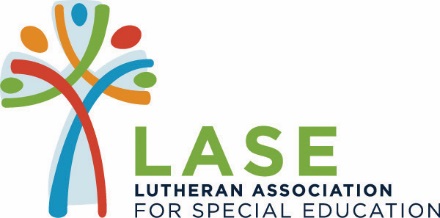 36th ANNUAL GOLF TOURNAMENTIn Partnership with Foam Supplies, Inc.  June 18, 2018 at Sunset Country Club                                              Sponsorship FormEAGLE SPONSOR	_____   $2,400 - Four Complimentary Golfers with Mega Ticket*,Lunch, Cocktails & Dinner, Two Hole Signs & Program Half Page Ad BIRDIE SPONSOR	____	 $1,200 – Two Complimentary Golfers with                                                                           	 Mega Ticket*, Lunch, Cocktails & Dinner, One Hole Sign &   Program Quarter Page Ad PAR SPONSOR	 	_____   $600 – One Complimentary Golfer with Mega                                                                     	Ticket*, Lunch, cocktails & Dinner, One Hole Sign & Business Card AdBEVERAGE CART SPONSOR	_____	$300 - Two Cart Signs & Program Business Card Ad LORI’S LEGACY SPONSOR	_____	$1,000 – Two Dinner Tickets and Program RecognitionFRIEND OF LASE SPONSOR	_____	$100 – Program Recognition* Mega Ticket entitles each player to 2 mulligans and 1 raffle opportunity______________________________                        ______________________________                     Signature/Date				                           Signature/DateHole Sign to Read:	   _________________________________________________Contact Information:  ___________________________________________________                                              (Print name, phone number and email address)Please email your company logo in JPEG or CMYK format.Payment due by 6/1/18  Thanks for helping us Tee it up for the Children of LASE!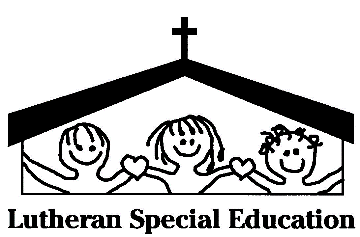 